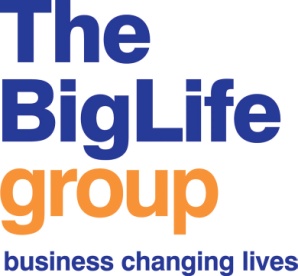 Job DescriptionIAPT counsellorMinimum Training required for this post.Attendance at other training courses will need to be discussed with your line manager.Suggested courses:Lone workingManaging professional boundariesManaging challenging behaviourManaging conflictPerson SpecificationCase Worker/Key Worker/Wellbeing CoachThe successful candidate must be able to demonstrate that they meet all of the following points below.Key – Method of Assessment; A = Application form; I = Interview; T= Test; P= Presentation	Responsible toManager/Senior Manager/Team LeaderSalary£35,392 NHS Band 6 EntryHours per week 37.5Annual Leave per annum25 (rising to 30 days after 5 years)Main base HMR Talking TherapiesContract1 year – fixed term contract Level of DBS checkEnhanced Main aims of the postTo manage a case load of clients.To deliver a range of evidence based one-to-one or group interventions.To support events within the community. To promote the service, and where necessary to generate referrals. Main duties of the postTo use a range of evidence-based tools and techniques for assessments, goals, and motivating clientsTo manage a varied caseload of clientsTo work with groups of clients to help them achieve their goalsTo collate and analyse performance data as necessaryTo develop effective relationships with a range of external organisations and agenciesTo promote the service to communities and agencies as appropriateTo keep accurate and up to date records of client’s recordsTo ensure quality standards are adhered to and met and that audits are passedTo ensure all statutory responsibilities are followed and reported as requiredGeneral work-related expectationsTo work within the Big Life group’s values ethos and visionTo contribute to the development of the Big Life groupTo work in accordance with all policies and procedures of the Big Life group, particularly (but not exclusively) Health and Safety; Information Governance and SafeguardingTo commit to own personal development and attend training or development activities as requiredTo work in accordance with all relevant legislationTo undergo regular supervision and at least an annual appraisalTo undertake any other duties as required, and as appropriate to the postCourse titleNeeded for this postFrequencyOther notesGroup inductionOnceMission and ValuesOnceConfident ManagersSafeguarding training Adults and ChildrenEvery 3 yearsSafeguarding for ManagersDesignated Safeguarding Lead TrainingHealth and Safety (external IOSH)Every 3 yearsPotentially dependant on team sizeMotivational InterviewingOnceHealth and Safety internal/briefingAnnual Information GovernanceOnceAnnual refreshEquality and Diversity Every 3 yearsUpdates as legislation changesAreaMethod of assessmentEssential (E)/Desirable (D)1.ExperienceExperience of working with people facing a range of barriers and social issuesA/I/PEExperience of managing a caseload of clients and keeping up to date records using a databaseA/IEExperience of working with individuals (1-2-1) and groups of people in different settings to help them achieve their goals A/IEExperience of working with a range of agencies and organisations to develop effective working relationshipsA/IEExperience of carrying out client-centred assessments in one or more of the following fields: mental health, family support, physical health, smoking cessation, diet and exercise, employment, social inclusion, or debt managementA/IEExperience of delivering counselling to a range of clients with common mental and/or physical health problems, preferably within an IAPT programmeA/IEExperience of working as a Counsellor in an IAPT setting.A/IDExperience of working with clients on a short-term basis. Working from a model of 6 to 8 sessionsA/IDExperience of working with a wide variety of client groups and clinical presentations, such as older adults, carers, people bereaved, survivors of abuse, younger adults.A/IDHave Experience of assessing and responding appropriately to risk.A/IE2.SkillsAbility to use a databaseA/I/TEAbility to assist clients to help them define and achieve their goals and aspirationsA/IEAbility to manage a varied and complex workload effectivelyA/IEAbility to work well across a range of different subject areas such as housing, mental health, education, and debt management for exampleA/IEAbility to work with staff from a range of agencies and organisations to better integrate services for clientsA/IETo be able to communicate professionally and effectively with a range of health professionals.A/IE3.Knowledge Knowledge of the barriers and issues facing our client groupA/IEKnowledge of the local area your service is based in (community groups, services available as well as local demographics)A/IDKnowledge of the typical set up and running of IAPT services.A/IDKnowledge around KPIs and pressures faced working within an IAPT environment.A/ID4. Education – qualifications required for this postCounselling QualificationA/IECounselling for Depression Qualification  A/IDCouples Counselling qualificationA/ID5. PersonalPositive and outlook and a ‘can do’ attitudeA/IEPersonal resilience and flexible attitude in the face of difficultiesA/IECommitment to working towards the Big Life group’s ethos and values, including having a non-judgemental approachA/IECommitment to personal development and willingness to regularly update skills and experienceA/IEBeing open to constructive feedback and making best use of line management and clinical supervision.A/IETo be able to work well under your own direction and also to effectively engage in a team environment.A/IE